Klagomålsanmälan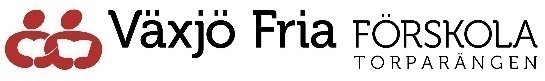 Vad gäller klagomålet?Har du haft kontakt med någon tidigare angående detta?När uppstod problemet? Har det pågått länge?Har något gjorts för att lösa problemet?Hur skulle du själv vilja att problemet löstes?Om du önskar skriftligt svar, fyll i kontaktuppgifterna nedan.Ditt namn:Din adress: Ditt telefonnummer:E-post: Vilken förskola/avdelning avser klagomålet:Du kan välja att lämna ditt klagomål anonymt, men då har vi så klart inte möjlighet att ge dig något direkt svar på ditt klagomål. Datum då klagomålet inkom: ___________________________Mottaget av: ________________________________________